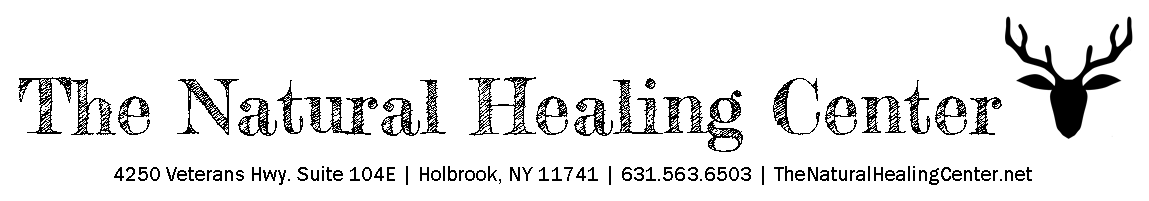 Pizza Egg BitesIngredients3/4 lb sweet Italian sausage or pork breakfast sausage casings removed, no added sugar2 cloves garlic minced*dash of crushed red pepper2/3 cup chopped sun dried tomatoes {soften first by soaking if too hard}2 tsp Italian seasoning blend1 tsp onion powder9 eggs1/4 tsp fine grain sea salt1-2 tsp coconut oil for cooking the sausage plus extra for greasing muffin cupsInstructionsPreheat your oven to 400 degrees and grease a 12 cup muffin tin well with coconut oil to prevent sticking.Heat a medium or large skillet over medium heat and add 1-2 tsp coconut oil to the skillet. Add the sausage and a dash of crushed red pepper, and break up lumps of sausage with a wooden spoon. If using the garlic*, add it to the pan when the sausage is halfway brownedContinue to cook and stir. Once the sausage is nearly fully browned, add the chopped sundried tomatoes and stir into the mixture. Cook another minute, then remove from heat and set aside.In a very large bowl, whisk together the eggs, onion powder, Italian seasoning, and salt. Then, pour the entire sausage mixture into the eggs and combine.Fill muffin cups 3/4 of the way to the top (they'll rise over the cups, which is fine) until the mixture is used up (I made 12) and bake in the preheated oven about 15 minutes, or until the eggs are set and the muffins just begin to brown.Remove from oven and let cool a few minutes before serving. If making ahead, you can refrigerated them in a sealed container for up to 5 days. Enjoy!